The St. Bart’s Academy Trust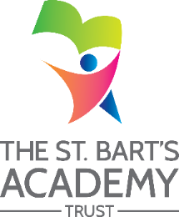 Local Governing Committee MembersNameCategoryPositionTerm of Office – 4 YearsTerm of Office – 4 YearsLink AreaBusiness /Pecuniary InterestsNameCategoryPositionFromToLink AreaBusiness /Pecuniary InterestsMartin OfficerHealth & safety, safeguarding, well-being, sports premiumGovernor at another schoolLouise LawrenceIan HuntInclusion (SEND & PPDeputy CEO & governor in other trust schoolsAntony SteeleEYFSSpouse is staff memberSimon MillsBehaviour & AttitudesKatie Challinor08/03/202307/03/2027CurriculumPrincipal & governor at SBMAT schoolSally RalphsCaroline MillsPhonics & ReadingGovernance in last 12 monthsGovernance in last 12 monthsGovernance in last 12 monthsGovernance in last 12 monthsGovernance in last 12 monthsGovernance in last 12 monthsGovernance in last 12 monthsSarah CamachoLydia BartlettRachael EvansChristopher Bolton